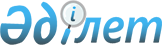 "2012-2014 жылдарға арналған аудандық бюджет туралы" 2011 жылғы 22 желтоқсандағы № 39-1 шешімге өзгерістер мен толықтырулар енгізу туралы
					
			Күшін жойған
			
			
		
					Шығыс Қазақстан облысы Зайсан аудандық мәслихатының 2012 жылғы 03 ақпандағы N 2-2 шешімі. Шығыс Қазақстан облысы Әділет департаментінің Зайсан аудандық әділет басқармасында 2012 жылғы 09 ақпанда N 5-11-148 тіркелді. Күші жойылды - Зайсан аудандық мәслихатының 2012 жылғы 21 желтоқсандағы N 10-7/3 шешімімен

      Ескерту. Күші жойылды - Зайсан аудандық мәслихатының 2012.12.21 N 10-7/3 (2013.01.01 бастап қолданысқа енгізіледі) шешімімен.      РҚАО ескертпесі.

      Мәтінде авторлық орфография және пунктуация сақталған.

      2008 жылғы 4 желтоқсандағы Қазақстан Республикасының Бюджет Кодексінің 106-бабы 2-тармағының 5) тармақшасына, «Қазақстан Республикасындағы жергілікті мемлекеттік басқару және өзін-өзі басқару туралы» 2001 жылғы 23 қаңтардағы Қазақстан Республикасы Заңының 6-бабы 1-тармағының 1) тармақшасына сәйкес Зайсан аудандық мәслихаты ШЕШІМ ҚАБЫЛДАДЫ:



      1. «2012-2014 жылдарға арналған аудандық бюджет туралы» 2011 жылғы 22 желтоқсандағы аудандық мәслихаттың № 39-1 шешіміне (Нормативтік құқықтық актілердің мемлекеттік тіркеу Тізілімінде 2011 жылғы 30 желтоқсанда № 5-11-144 тіркелген, 2012 жылғы 28 қаңтардағы «Достық» газетінде жарияланған) мынадай өзгерістер мен толықтырулар енгізілсін:



      1) 1 тармақта:

      2) тармақша келесі редакцияда жазылсын:

      «шығындар – 3367849,3 мың теңге;»;

      5) тармақша келесі редакцияда жазылсын:

      «бюджет тапшылығы (профицит) – - 30163,3 мың теңге;»;

      6) тармақша келесі редакцияда жазылсын:

      «бюджет тапшылығын қаржыландыру (профицитті пайдалану) – 30163,3 мың теңге:

      қарыздар түсімі – 21843 мың теңге;

      қарыздарды өтеу – 1329 мың теңге;

      бюджет қаражатының пайдаланатын қалдықтары – 9649,3 мың еңге.»;



      2) мынандай мазмұндағы 15-1 тармақпен толықтырылсын:

      «9649,3 мың теңге бюджет қаражатының пайдаланатын қалдықтары осы шешімнің 3 қосымшасына сәйкес бөлінсін.»;



      3) аудандық мәслихаттың 2011 жылғы 22 желтоқсандағы № 39-1 шешімімен бекітілген 1, 6 қосымшалары осы шешімнің 1, 2 қосымшаларына сәйкес жаңа редакцияда жазылсын. Осы шешімнің 3 қосымшасына сәйкес 7 қосымшамен толықтырылсын.



      2. Осы шешім 2012 жылғы 1 қаңтардан бастап қолданысқа енгізіледі.

       Сессия төрағасы                            Г. Ахтанова      Аудандық мәслихат хатшысы                  Д. Ыдырышев

Зайсан аудандық мәслихатының

2012 жылғы 3 ақпандағы

№ 2-2 шешіміне

1-қосымшаЗайсан аудандық мәслихатының

2011 жылғы 22 желтоқсандағы

№ 39-1 шешіміне

1-қосымша 2012 жылға арналған аудандық бюджет

Зайсан аудандық мәслихатының

2012 жылғы 3 ақпандағы

№ 2-2 шешіміне

2-қосымшаЗайсан аудандық мәслихатының

2011 жылғы 22 желтоқсандағы

№ 39-1 шешіміне

6-қосымша 2012 жылға аудандық маңызы бар қала, ауылдық округтердің

бюджеттік бағдарламаларыкестенің жалғасы:

Зайсан аудандық мәслихатының

2012 жылғы 3 ақпандағы

№ 2-2 шешіміне

3-қосымшаЗайсан аудандық мәслихатының

2011 жылғы 22 желтоқсандағы

№ 39-1 шешіміне

7-қосымша Бюджет қаражаттарының пайдаланатын қалдықтары
					© 2012. Қазақстан Республикасы Әділет министрлігінің «Қазақстан Республикасының Заңнама және құқықтық ақпарат институты» ШЖҚ РМК
				СанатыСанатыСанатыСанатыСома

(мың теңге)СыныбыСыныбыСыныбыСома

(мың теңге)Iшкi сыныбыIшкi сыныбыСома

(мың теңге)Кірістер атауларыСома

(мың теңге)I. Түсімдер33582001Салықтық түсімдер46231301Табыс салығы1865982Жеке табыс салығы18659803Әлеуметтiк салық1426451Әлеуметтік салық14264504Меншiкке салынатын салықтар1143351Мүлiкке салынатын салықтар669683Жер салығы88724Көлiк құралдарына салынатын салық367055Бірыңғай жер салығы179005Тауарларға, жұмыстарға және қызметтер көрсетуге салынатын iшкi салықтар149422Акциздер27053Табиғи және басқа ресурстарды пайдаланғаны үшiн түсетiн түсiмдер45604Кәсiпкерлiк және кәсiби қызметтi жүргiзгенi үшiн алынатын алымдар68475Құмар ойын бизнеске салық83008Заңдық мәнді іс-әрекеттерді жасағаны үшін және (немесе) оған уәкілеттігі бар мемлекеттік органдардың немесе лауазымды адамдардың құжаттар бергені үшін алынатын міндетті төлемдер37931Мемлекеттік баж37932Салықтық емес түсiмдер1587801Мемлекеттік меншіктен түсетін кірістер31875Мемлекет меншігіндегі мүлікті жалға беруден түсетін кірістер31857Мемлекеттік бюджеттен берілген кредиттер бойынша сыйақылар206Басқа да салықтық емес түсiмдер126911Басқа да салықтық емес түсiмдер126913Негізгі капиталды сатудан түсетін түсімдер1600003Жердi және материалдық емес активтердi сату160001Жерді сату160004Трансферттердің түсімдері286400902Мемлекеттік басқарудың жоғары тұрған органдарынан түсетін трансферттер28640092Облыстық бюджеттен түсетін трансферттер2864009Функционалдық топФункционалдық топФункционалдық топФункционалдық топФункционалдық топСома

(мың теңге)Кіші функцияКіші функцияКіші функцияКіші функцияСома

(мың теңге)Бюджеттік бағдарлама әкiмшiсiБюджеттік бағдарлама әкiмшiсiБюджеттік бағдарлама әкiмшiсiСома

(мың теңге)БағдарламаБағдарламаСома

(мың теңге)АтауыСома

(мың теңге)II. Шығындар3367849,31Жалпы сипаттағы мемлекеттiк қызметтер2578271Мемлекеттiк басқарудың жалпы функцияларын орындайтын өкiлдi, атқарушы және басқа органдар225763112Аудан (облыстық маңызы бар қала) мәслихатының аппараты12083001Аудан (облыстық маңызы бар қала) мәслихатының қызметін қамтамасыз ету жөніндегі қызметтер12083122Аудан (облыстық маңызы бар қала) әкiмінің аппараты71803001Аудан (облыстық маңызы бар қала) әкімінің қызметін қамтамасыз ету жөніндегі қызметтер63803003Мемлекеттік органдардың күрделі шығыстары8000123Қаладағы аудан, аудандық маңызы бар қала, кент, ауыл (село), ауылдық (селолық) округ әкімінің аппараты141877001Қаладағы аудан, аудандық маңызы бар қаланың, кент, ауыл (село), ауылдық (селолық) округ әкімінің қызметін қамтамасыз ету жөніндегі қызметтер125407022Мемлекеттік органның күрделі шығыстары164702Қаржылық қызмет13321452Ауданның (облыстық маңызы бар қаланың) қаржы бөлімі13321001Ауданның (облыстық маңызы бар қаланың) бюджетін орындау және ауданның (облыстық маңызы бар қаланың) коммуналдық меншігін басқару саласындағы мемлекеттік саясатты іске асыру жөніндегі қызметтер9555003Салық салу мақсатында мүлікті бағалауды жүргізу295004Біржолғы талондарды беру жөніндегі жұмысты ұйымдастыру және біржолғы талондарды сатудан түскен сомаларды толық алынуын қамтамасыз ету1706010Жекешелендіру, коммуналдық меншікті басқару, жекешелендіруден кейінгі қызмет және осыған байланысты дауларды реттеу235018Мемлекеттік органның күрделі шығыстары15305Жоспарлау және статистикалық қызмет18743453Ауданның (облыстық маңызы бар қаланың) экономика және бюджеттік жоспарлау бөлімі18743001Экономикалық саясатты, мемлекеттік жоспарлау жүйесін қалыптастыру мен дамыту және ауданды (облыстық маңызы бар қаланы) басқару саласындағы мемлекеттік саясатты іске асыру жөніндегі қызметтер16493004Мемлекеттік органның күрделі шығыстары22502Қорғаныс90001Әскери мұқтаждықтар7180122Аудан (облыстық маңызы бар қала) әкімінің аппараты7180005Жалпыға бірдей әскери міндетті атқару шеңберіндегі іс-шаралар71802Төтенше жағдайлар жөніндегі жұмыстарды ұйымдастыру1820122Аудан (облыстық маңызы бар қала) әкімінің аппараты1820006Аудан (облыстық маңызы бар қала) ауқымындағы төтенше жағдайлардың алдын алу және жою1200007Аудандық (қалалық) ауқымдағы дала өрттерінің, сондай-ақ мемлекеттік өртке қарсы қызмет органдары құрылмаған елдi мекендерде өрттердің алдын алу және оларды сөндіру жөніндегі іс-шаралар6203Қоғамдық тәртіп, қауіпсіздік, құқық, сот, қылмыстық-атқару қызметі72001Құқық қорғау қызметі7200458Ауданның (облыстық маңызы бар қаланың) тұрғын үй-коммуналдық шаруашылық, жолаушылар көлігі және автомобиль жолдары бөлімі7200021Елдi мекендерде жол қозғалысы қауiпсiздiгін қамтамасыз ету72004Бiлiм беру1658688,21Мектепке дейiнгi тәрбие және оқыту55862464Ауданның (облыстық маңызы бар қаланың) білім бөлімі55862009Мектепке дейінгі тәрбиелеу мен оқытуды қамтамасыз ету55375021Республикалық бюджеттен берілетін нысаналы трансферттер есебінен мектепке дейінгі ұйымдардың тәрбиешілеріне біліктілік санаты үшін қосымша ақының мөлшерін ұлғайту 4872Бастауыш, негізгі орта және жалпы орта білім беру1557147,2464Ауданның (облыстық маңызы бар қаланың) білім бөлімі1557147,2003Жалпы білім беру1480557,2006Балаларға қосымша білім беру43743063Республикалық бюджеттен берілетін нысаналы трансферттер есебінен «Назарбаев зияткерлік мектептері» ДБҰ-ның оқу бағдарламалары бойынша біліктілікті арттырудан өткен мұғалімдерге еңбекақыны арттыру994064Республикалық бюджеттен берілетін трансферттер есебінен мектеп мұғалімдеріне біліктілік санаты үшін қосымша ақының мөлшерін ұлғайту318539Бiлiм беру саласындағы өзге де қызметтер45679464Ауданның (облыстық маңызы бар қаланың) білім бөлімі40679001Жергілікті деңгейде білім беру саласындағы мемлекеттік саясатты іске асыру жөніндегі қызметтер6468004Ауданның (облыстық маңызы бар қаланың) мемлекеттік білім беру мекемелерінде білім беру жүйесін ақпараттандыру200005Ауданның (облыстық маңызы бар қаланың) мемлекеттік білім беру мекемелер үшін оқулықтар мен оқу-әдiстемелiк кешендерді сатып алу және жеткізу16694015Республикалық бюджеттен берілетін трансферттер есебінен жетім баланы (жетім балаларды) және ата-аналарының қамқорынсыз қалған баланы (балаларды) күтіп-ұстауға асыраушыларына ай сайынғы ақшалай қаражат төлемдері14817020Республикалық бюджеттен берілетін трансферттер есебінен үйде оқытылатын мүгедек балаларды жабдықпен, бағдарламалық қамтыммен қамтамасыз ету2500467Ауданның (облыстық маңызы бар қаланың) құрылыс бөлімі5000037Білім беру объектілерін салу және реконструкциялау50006Әлеуметтiк көмек және әлеуметтік қамтамасыз ету2463022Әлеуметтiк көмек226971451Ауданның (облыстық маңызы бар қаланың) жұмыспен қамту және әлеуметтік бағдарламалар бөлімі226971002Еңбекпен қамту бағдарламасы34760004Ауылдық жерлерде тұратын денсаулық сақтау, білім беру, әлеуметтік қамтамасыз ету, мәдениет және спорт мамандарына отын сатып алуға Қазақстан Республикасының заңнамасына сәйкес әлеуметтік көмек көрсету6389005Мемлекеттік атаулы әлеуметтік көмек28600006Тұрғын үй көмегін көрсету3830007Жергілікті өкілетті органдардың шешімі бойынша мұқтаж азаматтардың жекелеген топтарына әлеуметтік көмек70010010Үйден тәрбиеленіп оқытылатын мүгедек балаларды материалдық қамтамасыз ету3100014Мұқтаж азаматтарға үйде әлеуметтiк көмек көрсету2700401618 жасқа дейінгі балаларға мемлекеттік жәрдемақылар38900017Мүгедектерді оңалту жеке бағдарламасына сәйкес, мұқтаж мүгедектерді міндетті гигиеналық құралдармен және ымдау тілі мамандарының қызмет көрсетуін, жеке көмекшілермен қамтамасыз ету1528023Жұмыспен қамту орталықтарының қызметін қамтамасыз ету128509Әлеуметтiк көмек және әлеуметтiк қамтамасыз ету салаларындағы өзге де қызметтер19331451Ауданның (облыстық маңызы бар қаланың) жұмыспен қамту және әлеуметтік бағдарламалар бөлімі19331001Жергілікті деңгейде жұмыспен қамтуды қамтамасыз ету және халық үшін әлеуметтік бағдарламаларды іске асыру саласындағы мемлекеттік саясатты іске асыру жөніндегі қызметтер17270011Жәрдемақыларды және басқа да әлеуметтік төлемдерді есептеу, төлеу мен жеткізу бойынша қызметтерге ақы төлеу20617Тұрғын үй-коммуналдық шаруашылық6698131Тұрғын үй шаруашылығы176560458Ауданның (облыстық маңызы бар қаланың) тұрғын үй-коммуналдық шаруашылығы, жолаушылар көлігі және автомобиль жолдары бөлімі3500003Мемлекеттік тұрғын үй қорының сақталуын ұйымдастыру200004Азматтардың жекелген санаттарын тұрғын үймен қамтамасыз ету3300467Ауданның (облыстық маңызы бар қаланың) құрылыс бөлімі173060003Мемлекеттік коммуналдық тұрғын үй қорының тұрғын үйін жобалау, салу және (немесе) сатып алу1730602Коммуналдық шаруашылық354004458Ауданның (облыстық маңызы бар қаланың) тұрғын үй-коммуналдық шаруашылық, жолаушылар көлігі және автомобиль жолдары бөлімі10200012Сумен жабдықтау және су бұру жүйесінің жұмыс істеуі10200467Ауданның (облыстық маңызы бар қаланың) құрылыс бөлімі343804006Сумен жабдықтау және су бұру жүйесін дамыту3438043Елді-мекендерді абаттандыру139249123Қаладағы аудан, аудандық маңызы бар қала, кент, ауыл (село), ауылдық (селолық) округ әкімінің аппараты135119008Елді мекендердің көшелерін жарықтандыру38662009Елді мекендердің санитариясын қамтамасыз ету8500010Жерлеу орындарын күтіп-ұстау және туысы жоқ адамдарды жерлеу200011Елді мекендерді абаттандыру мен көгалдандыру87757458Ауданның (облыстық маңызы бар қаланың) тұрғын үй-коммуналдық шаруашылық, жолаушылар көлігі және автомобиль жолдары бөлімі4130018Елді мекендерді абаттандыру мен көгалдандыру41308Мәдениет, спорт, туризм және ақпараттық кеңістiк2223161Мәдениет саласындағы қызмет148465455Ауданның (облыстық маңызы бар қаланың) мәдениет және тілдерді дамыту бөлімі145465003Мәдени-демалыс жұмысын қолдау145465467Ауданның (облыстық маңызы бар қаланың) құрылыс бөлімі3000011Мәдениет объектілерін дамыту30002Спорт30874465Ауданның (облыстық маңызы бар қаланың) дене шынықтыру және спорт бөлімі30874005Ұлттық және бұқаралық спорт түрлерін дамыту12422006Аудандық (облыстық маңызы бар қалалық) деңгейде спорттық жарыстар өткiзу4267007Әртүрлi спорт түрлерi бойынша ауданның (облыстық маңызы бар қала) құрама командаларының мүшелерiн дайындау және олардың облыстық спорт жарыстарына қатысуы141853Ақпараттық кеңiстiк14491455Ауданның (облыстық маңызы бар қаланың) мәдениет және тілдерді дамыту бөлімі11312006Аудандық (қалалық) кiтапханалардың жұмыс iстеуi11112007Мемлекеттік тілді және Қазақстан халықтарының басқа да тілдерін дамыту200456Ауданның (облыстық маңызы бар қаланың) ішкі саясат бөлімі3179002Газеттер мен журналдар арқылы мемлекеттік ақпараттық саясат жүргізу жөніндегі қызметтер2679005Телерадио хабарларын тарату арқылы мемлекеттік ақпараттық саясатты жүргізу жөніндегі қызметтер5009Мәдениет, спорт, туризм және ақпараттық кеңістікті ұйымдастыру жөніндегі өзге де қызметтер28486455Ауданның (облыстық маңызы бар қаланың) мәдениет және тілдерді дамыту бөлімі6138001Жергілікті деңгейде тілдерді және мәдениетті дамыту саласындағы мемлекеттік саясатты іске асыру жөніндегі қызметтер6138456Ауданның (облыстық маңызы бар қаланың) ішкі саясат бөлімі17013001Жергілікті деңгейде ақпарат,мемлекеттілікті нығайту және азаматтардың әлеуметтік сенімділігін қалыптастыру саласында мемлекеттік саясатты іске асыру жөніндегі қызметтер13395003Жастар саясаты саласында іс-шараларды іске асыру3378006Мемлекеттік органдардың күрделі шығыстары240465Ауданның (облыстық маңызы бар қаланың) дене шынықтыру және спорт бөлімі5335001Жергілікті деңгейде дене шынықтыру және спорт саласындағы мемлекеттік саясатты іске асыру жөніндегі қызметтер533510Ауыл, су, орман, балық шаруашылығы, ерекше қорғалатын табиғи аумақтар, қоршаған ортаны және жануарлар дүниесін қорғау, жер қатынастары927481Ауыл шаруашылығы27037453Ауданның (облыстық маңызы бар қаланың) экономика және бюджеттік жоспарлау бөлімі3405099Мамандардың әлеуметтік көмек көрсетуі жөніндегі шараларды іске асыру3405474Ауданның (облыстық маңызы бар қаланың) ауыл шаруашылығы және ветеринария бөлімі23632001Жергілікті деңгейде ауыл шаруашылығы және ветеринария саласындағы мемлекеттік саясатты іске асыру жөніндегі қызметтер11512003Мемлекеттік органның күрделі шығыстары7000005Мал көмінділерінің (биотермиялық шұңқырлардың) жұмыс істеуін қамтамасыз ету2000007Қаңғыбас иттер мен мысықтарды аулауды және жоюды ұйымдастыру1120008Алып қойылатын және жойылатын ауру жануарлардың, жануарлардан алынатын өнімдер мен шикізаттың құнын иелеріне өтеу20006Жер қатынастары12024463Ауданның (облыстық маңызы бар қаланың) жер қатынастары бөлімі12024001Аудан (облыстық маңызы бар қала) аумағында жер қатынастарын реттеу саласындағы мемлекеттік саясатты іске асыру жөніндегі қызметтер9784002Ауыл шаруашылығы алқаптарын бiр түрден екiншiсiне ауыстыру жөнiндегi жұмыстар2000007Мемлекеттік органның күрделі шығыстары2409Ауыл,су,орман,балық шаруашылығы және қоршаған ортаны қорғау мен жер қатынастары саласындағы өзге де қызметтер53687474Ауданның (облыстық маңызы бар қаланың) ауыл шаруашылығы және ветеринария бөлімі53687013Эпизоотияға қарсы іс-шаралар жүргізу5368711Өнеркәсіп, сәулет, қала құрылысы және құрылыс қызметі171382Сәулет, қала құрылысы және құрылыс қызметі17138467Ауданның (облыстық маңызы бар қаланың) құрылыс бөлімі8949001Жергілікті деңгейде құрылыс саласындағы мемлекеттік саясатты іске асыру жөніндегі қызметтер8829017Мемлекеттік органның күрделі шығыстары120468Ауданның (облыстық маңызы бар қаланың) сәулет және қала құрылысы бөлімі8189001Жергілікті деңгейде сәулет және қала құрылысы саласындағы мемлекеттік саясатты іске асыру жөніндегі қызметтер8069004Мемлекеттік органның күрделі шығыстары12012Көлiк және коммуникация1504001Автомобиль көлiгi140400123Қаладағы аудан, аудандық маңызы бар қала, кент, ауыл (село), ауылдық (селолық) округ әкімінің аппараты110400013Аудандық маңызы бар қалаларда, кенттерде, ауылдарда (селоларда), ауылдық (селолық) округтерде автомобиль жолдарының жұмыс істеуін қамтамасыз ету110400458Ауданның (облыстық маңызы бар қаланың) тұрғын үй-коммуналдық шаруашылық, жолаушылар көлігі және автомобиль жолдары бөлімі30000023Автомобиль жолдарының жұмыс істеуін қамтамасыз ету300009Көлік және коммуникациялар саласындағы өзге де қызметтер10000458Ауданның (облыстық маңызы бар қаланың) тұрғын үй-коммуналдық шаруашылығы, жолаушылар көлігі және автомобиль жолдары бөлімі10000024Кентiшiлiк (қалаiшiлiк), қала маңындағы ауданiшiлiк қоғамдық жолаушылар тасымалдарын ұйымдастыру1000013Басқалар309803Кәсiпкерлiк қызметтi қолдау және бәсекелестікті қорғау6996469Ауданның (облыстық маңызы бар қаланың) кәсіпкерлік бөлімі6996001Жергілікті деңгейде кәсіпкерлік пен өнеркәсіпті дамыту саласындағы мемлекеттік саясатты іске асыру жөніндегі қызметтер6796003Кәсіпкерлік қызметті қолдау2009Өзгелер23984123Қаладағы аудан, аудандық маңызы бар қала, кент, ауыл (село), ауылдық (селолық) округ әкімінің аппараты2917040Республикалық бюджеттен нысаналы трансферттер ретінде «Өңірлерді дамыту» бағдарламасы шеңберінде өңірлердің экономикалық дамуына жәрдемдесу жөніндегі шараларды іске асыруда ауылдық (селолық) округтарды жайластыру мәселелерін шешу үшін іс-шараларды іске асыру2917452Ауданның (облыстық маңызы бар қаланың) қаржы бөлімі9884012Ауданның (облыстық маңызы бар қаланың) жергілікті атқарушы органының резерві9884458Ауданның (облыстық маңызы бар қаланың) тұрғын үй-коммуналдық шаруашылық, жолаушылар көлігі және автомобиль жолдары бөлімі11183001Жергілікті деңгейде тұрғын үй-коммуналдық шаруашылығы, жолаушылар көлігі және автомобиль жолдары саласындағы мемлекеттік саясатты іске асыру жөніндегі қызметтер1118314Борышқа қызмет көрсету21Борышқа қызмет көрсету2452Ауданның (облыстық маңызы бар қаланың) қаржы бөлімі2013Жергілікті атқарушы органдардың облыстық бюджеттен қарыздар бойынша сыйақылар мен өзге де төлемдерді төлеу бойынша борышына қызмет көрсету215Трансферттер5435,11Трансферттер5435,1452Ауданның (облыстық маңызы бар қаланың) қаржы бөлімі5435,1006Пайдаланылмаған (толық пайдаланылмаған) нысаналы трансферттерді қайтару3475,1024Мемлекеттік органдардың функцияларын мемлекеттік басқарудың төмен тұрған деңгейлерінен жоғарғы деңгейлерге беруге байланысты жоғары тұрған бюджеттерге берілетін ағымдағы нысаналы трансферттер1960III.Таза бюджеттік несиелендіру20514Бюджеттік кредиттер2184310Ауыл, су, орман, балық шаруашылығы, ерекше қорғалатын табиғи аумақтар, қоршаған ортаны және жануарлар дүниесін қорғау, жер қатынастары218431Ауыл шаруашылығы21843453Ауданның (облыстық маңызы бар қаланың) экономика және бюджеттік жоспарлау бөлімі21843006Мамандарды әлеуметтік қолдау шараларын іске асыру үшін бюджеттік кредиттер218435Бюджеттік кредиттерді өтеу132901Бюджеттік кредиттерді өтеу13291Мемлекеттік бюджеттен берілген бюджеттік кредиттерді өтеу1329IV. Қаржы активтерімен операциялар бойынша сальдо0Қаржы активтерін сатып алу0V.Бюджет тапшылығы (профицит)-30163,3VI.Бюджет тапшылығын қаржыландыру(профицитті пайдалану)30163,37Қарыздар түсімі2184301Мемлекеттік ішкі қарыздар218432Қарыз алу келісім-шарттары2184316Қарыздарды өтеу13291Қарыздарды өтеу1329452Ауданның (облыстық маңызы бар қаланың) қаржы бөлімі1329008Жергілікті атқарушы органның жоғары тұрған бюджет алдындағы борышын өтеу13298Бюджет қаражаттарының пайдаланылатын қалдықтары9649,301Бюджет қаражаты қалдықтары9649,31Бюджет қаражатының бос қалдықтары9649,3мың теңгеҚала, ауыл округ әкімдерінің атауыҚаладағы аудан, аудандық маңызы бар қаланың, кенттің, ауылдың (селоның), ауылдық (селолық) округтің әкімі аппаратының қызметін қамтамасыз ету жөніндегі қызметтерМемлекеттік органдардың күрделі шығыстарыЕлді мекендерде көшелерді жарықтандыруЕлді мекендердің санитариясын қамтамасыз ету001 000022000008 000009 000Қала әкімі240390186617000Айнабұлақ әкімі111101870490Біржан әкімі1003318702535300Дайыр әкімі980318702332300Қарабұлақ әкімі1068121103830Қаратал әкімі1060631404060300Кенсай әкімі1044318701494Сартерек әкімі2848218702259300Шілікті әкімі1021018703001300Барлығы12540716470386628500Қала, ауыл округ әкімдерінің атауыҚаладағы аудан, аудандық маңызы бар қаланың, кенттің, ауылдың (селоның), ауылдық (селолық) округтің әкімі аппаратының қызметін қамтамасыз ету жөніндегі қызметтерМемлекеттік органдардың күрделі шығыстарыЕлді мекендерде көшелерді жарықтандыруЕлді мекендердің санитариясын қамтамасыз ету001 000022000008 000009 000Қала әкімі240390186617000Айнабұлақ әкімі111101870490Біржан әкімі1003318702535300Дайыр әкімі980318702332300Қарабұлақ әкімі1068121103830Қаратал әкімі1060631404060300Кенсай әкімі1044318701494Сартерек әкімі2848218702259300Шілікті әкімі1021018703001300Барлығы12540716470386628500Функционалдық топФункционалдық топФункционалдық топФункционалдық топФункционалдық топСома

(мың тенге)Кіші функцияКіші функцияКіші функцияКіші функцияСома

(мың тенге)Бюджеттік бағдарлама әкiмшiсiБюджеттік бағдарлама әкiмшiсiБюджеттік бағдарлама әкiмшiсiСома

(мың тенге)БағдарламаБағдарламаСома

(мың тенге)АтауыСома

(мың тенге)4Бiлiм беру6174,22Бастауыш, негізгі орта және жалпы орта білім беру6174,2464Ауданның (облыстық маңызы бар қаланың) білім  бөлімі6174,2003Жалпы білім беру6174,215Трансферттер3475,11Трансферттер3475,1452Ауданның (облыстық маңызы бар қаланың) қаржы бөлімі3475,1006Пайдаланылмаған (толық пайдаланылмаған) нысаналы трансферттерді қайтару3475,1Барлығы9649,3